Comité Intergubernamental sobre Propiedad Intelectual y Recursos Genéticos, Conocimientos Tradicionales y FolcloreTrigésima octava sesiónGinebra, 10 a 14 de diciembre de 2018proyecto de orden del díapreparado por la SecretaríaApertura de la sesiónAprobación del orden del día	Véanse el presente documento y los documentos WIPO/GRTKF/IC/38/INF/2 Rev. y WIPO/GRTKF/IC/38/INF/3 Rev.Aprobación del informe de la trigésima sexta sesión	Véase el documento WIPO/GRTKF/IC/36/11 Prov. 2.Aprobación del informe de la trigésima séptima sesión	Véase el documento WIPO/GRTKF/IC/37/17 Prov. 2.Acreditación de determinadas organizaciones	Véase el documento WIPO/GRTKF/IC/38/2 Rev.Participación de las comunidades indígenas y localesInforme actualizado sobre el funcionamiento del Fondo de Contribuciones Voluntarias	Véanse los documentos WIPO/GRTKF/IC/38/3 Rev., WIPO/GRTKF/IC/38/INF/4 y WIPO/GRTKF/IC/38/INF/6.Nombramiento de la Junta Asesora del Fondo de Contribuciones Voluntarias	Véase el documento WIPO/GRTKF/IC/38/3.Nota informativa para la mesa redonda de las comunidades indígenas y locales	Véase el documento WIPO/GRTKF/IC/38/INF/5.Informe relativo al grupo de especialistas ad hoc en conocimientos tradicionales y expresiones culturales tradicionalesConocimientos tradicionales/Expresiones culturales tradicionalesLa protección de los conocimientos tradicionales: Proyecto de artículos	Véase el documento WIPO/GRTKF/IC/38/4.La protección de las expresiones culturales tradicionales: Proyecto de artículos	Véase el documento WIPO/GRTKF/IC/38/5.La protección de los conocimientos tradicionales: proyecto actualizado de análisis de las carencias	Véase el documento WIPO/GRTKF/IC/38/6La protección de las expresiones culturales tradicionales: proyecto actualizado de análisis de las carencias	Véase el documento WIPO/GRTKF/IC/38/7Informe sobre la compilación de material relativo a bases de datos de recursos genéticos y conocimientos tradicionales conexosVéase el documento WIPO/GRTKF/IC/38/8.Informe sobre la compilación de material relativo a regímenes de divulgación de recursos genéticos y conocimientos tradicionales conexosVéase el documento WIPO/GRTKF/IC/38/9.Recomendación conjunta sobre los recursos genéticos y los conocimientos tradicionales asociados Véase el documento WIPO/GRTKF/IC/38/10.Recomendación conjunta sobre el uso de bases de datos para la protección preventiva de los recursos genéticos y los conocimientos tradicionales asociados a los recursos genéticosVéase el documento WIPO/GRTKF/IC/38/11.Propuesta de mandato del estudio por la Secretaría de la OMPI sobre medidas para evitar la concesión errónea de patentes y fomentar el cumplimiento de los regímenes vigentes de acceso y participación en los beneficiosVéase el documento WIPO/GRTKF/IC/38/12. Propuesta de estudio por la Secretaría de la OMPI sobre los sistemas sui géneris existentes para la protección de los conocimientos tradicionales en los Estados miembros de la OMPI Véase el documento WIPO/GRTKF/IC/38/13.Selección de ejemplos de conocimientos tradicionales para estimular un debate sobre las materias que deben ser objeto de protección y las materias que no se prevé protegerVéase el documento WIPO/GRTKF/IC/38/14.Los efectos económicos de los retrasos y la incertidumbre en el patentamiento: inquietudes de los Estados Unidos de América respecto de las propuestas sobre los nuevos requisitos de divulgación en las solicitudes de patenteVéase el documento WIPO/GRTKF/IC/38/15.Glosario de los términos más importantes relacionados con la propiedad intelectual y los recursos genéticos, los conocimientos tradicionales y las expresiones culturales tradicionales	Véase el documento WIPO/GRTKF/IC/38/INF/7.Otros asuntosClausura de la sesión[Fin del documento]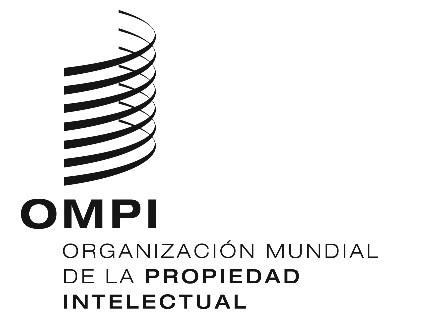 SWIPO/GRTKF/IC/38/1 PROV. 3WIPO/GRTKF/IC/38/1 PROV. 3WIPO/GRTKF/IC/38/1 PROV. 3ORIGINAL: INGLÉSORIGINAL: INGLÉSORIGINAL: INGLÉSFECHA: 6 DE diciembre DE 2018FECHA: 6 DE diciembre DE 2018FECHA: 6 DE diciembre DE 2018